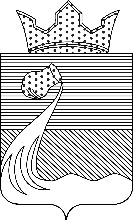 СОВЕТ ДЕПУТАТОВ НЕВОЛИНСКОГО СЕЛЬСКОГО ПОСЕЛЕНИЯ КУНГУРСКОГО  МУНИЦИПАЛЬНОГО РАЙОНА ПЕРМСКОГО КРАЯ  РЕШЕНИЕ11.07.2017                                                                                                              № 3/2 О внесении изменений в Правила благоустройства и содержания территории Неволинского сельского поселения, утвержденные решением Совета депутатов Неволинского сельского поселения от 21.08.2015 № 6/6В целях благоустройства территории Неволинского сельского поселения, Совет депутатов Неволинского сельского поселения РЕШАЕТ:        1. Внести в Правила благоустройства и содержания территории Неволинского сельского поселения, утвержденные решением Совета депутатов Неволинского сельского поселения от 21.08.2015 № 6/6 следующие изменения:        1.1. Раздел 3 дополнить пунктами 3.3, 3.4. следующего содержания:       «3.3. Пешеходные дорожки и тротуары в составе активно используемых общественных пространств должны иметь достаточную ширину для обеспечения комфортной пропускной способности (предотвращение образования толпы в общественных местах).        3.4. На территории участков детских садов и школ рекомендуется предусматривать: транспортный проезд (проезды), пешеходные коммуникации (основные, второстепенные), площадки при входах (главные, хозяйственные), площадки для игр детей, занятия спортом (на участках школ - спортядро), озелененные и другие территории и сооружения.».        1.2. Дополнить разделом 3.1  следующего содержания:        «3.1.	Освещение территории сельского поселения         3.1.1. Улицы, дороги, площади, набережные, мосты, бульвары и пешеходные аллеи, общественные и рекреационные территории, территории жилых кварталов, микрорайонов, жилых домов, территории промышленных и коммунальных организаций, а также арки входов, дорожные знаки и указатели, элементы информации о населенных пунктах рекомендуется освещать в темное время суток по расписанию, утвержденному администрацией Неволинского сельского поселения.           Обязанность по освещению данных объектов следует возлагать на их собственников или уполномоченных собственником лиц.          3.1.2.	Освещение территории сельского поселения рекомендуется осуществлять энергоснабжающим организациям по договорам с физическими и юридическими лицами, независимо от их организационно-правовых форм, являющимся собственниками отведенных им в установленном порядке земельных участков.       3.1.3.	Строительство, эксплуатацию, текущий и капитальный ремонт сетей наружного освещения улиц следует осуществлять специализированным организациям по договорам с администрацией Неволинского сельского поселения.»         1.3. Раздел 7 дополнить пунктом 7.16.  следующего содержания:        «7.16.	На территории участка жилой застройки с коллективным пользованием придомовой территорией (многоквартирная застройка) рекомендуется предусматривать: транспортный проезд (проезды), пешеходные коммуникации (основные, второстепенные), площадки (для игр детей дошкольного возраста, отдыха взрослых, установки мусоросборников, гостевых автостоянок, при входных группах), озелененные территории.».2. Обнародовать настоящее решение в местах определенных Уставом Неволинского сельского поселения.Председатель Совета депутатовНеволинского сельского поселения   		 А.Г. Вахрушев